07.12.2017г. на отделении «ОиПП» проведены  классные часы в группах 102, 205.Тема классного часа: «Сталинградская битва».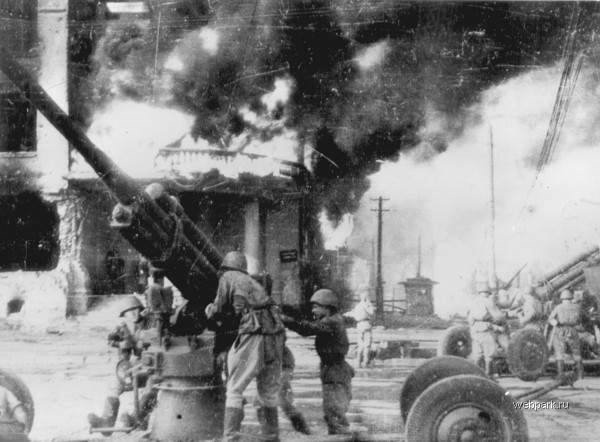 Сталинградская битва – одно из самых тяжёлых кровопролитных сражений за всю историю второй мировой войны.В городе работал знаменитый в 30-е годы тракторный завод, который давал стране  50%  тракторов. В 1940 году на его базе начинается производство танков Т-34.
Важное оборонное значение имела  и продукция заводов «Красный Октябрь», «Баррикады», «Судоверфь» и др.
Сталинград  являлся и крупным транспортным узлом с магистралями 
в Среднюю Азию и на Урал.Данное мероприятие проведено библиотекарем Коваленко Л.Н.Во время проведения классного часа использовались такие методы как: показ презентации.